*Aesthetic Fundamentals5 C.E. Hours $380*Skin Conditions5 C.E. Hours $380Understanding Galvanic Current Techniques5 C.E. Hours $380*Deep Cleansing Techniques (Desincrustation)5 C.E. Hours $380Deep Penetrating Techniques (Iontophoresis)5 C.E. Hours $380*Understanding High Frequency Techniques5 C.E. Hours $380Acne Specialist5 C.E. Hours $450 with HF kitDetoxifying & Purifying Techniques for the Skin5 C.E Hours $380Understanding & Treating the Fitzpatrick Scale5 C.E. Hours $380Treating Hyperpigmentation 5 C.E. Hours $380Treating Aging Skin5 C.E. Hours $380Microchanneling5 C.E. Hours $450Microdermabrasion Techniques5 C.E. Hours $380Advanced Chemical Peeling Methods5 C.E. Hours $380 or $720 with QT KitDermaplaning5 C.E. Hours $480 with kitMicrocurrent Techniques for the Face5 C.E Hours $380Hydra-Infusion Facial Techniques5 C.E. Hours $380Estheticians, Cosmetologists & *Barbers *Treating Folliculitis5 C.E. Hours $380Facial Massage Techniques5 C.E. Hours $380Accelerated Body Waxing5 C.E. Hours $380Intimate Body Waxing5 C.E. Hours $380 with kitFull Body Relaxation Massage5 C.E. Hours $380 with kitHot Stone Massage 5 C.E. Hours $450 with kitHot & Cold Stone Body Treatment 5 C.E. Hours $450 with kitMicrocurrent Gloves Massage5 C.E. Hours $380 or $680 with kitBody Vacuum Cupping Techniques5 C.E. Hours $380Tight &Toning Body Treatment Techniques5 C.E. Hours $380Anti-Cellulite Treatments5 C.E. Hours $480 with kitCosmetic Ingredient Knowledge5 C.E. Hours $380Lash Enhancement & Brow Lamination 5 C.E. Hours $450 with kitSpa Manicuring & Pedicuring5 C.E. Hours $380Nail Enhancement Techniques5 C.E. Hours $380Business Bootcamp5 C.E. Hours $380Instructor CE Training8 C.E. Hours $380Educator Training5 C.E. Hours $380Ohio Required Sanitation Class3 C.E. Hour Class $90State Board Required Wellness Class1 C.E. Hour $50CoursesCosmetician10-Week Course $5,495 with kitPermanent Makeup5-Day Course $2,800 with kitAdvanced Permanent Makeup 1-Day Course $800 with kitMicroblading 2-Day Course $2,200 with kitAdvanced Microblading 1-Day Course $1,000 with kit*Advanced Peeling Techniques14 C.E. Hours 2-Day Course $1,200Eyelash Specialist 14 C.E. Hours 2-Day Course $1,200 with kitHolistic Aesthetic Techniques14 Hours 2-Day Class $700Holistic Approaches through Aesthetics to Cancer Care Precautions14 Hours 2-Day Class $700We are a licensed permanent cosmetics & microblading facility. We also offer apprenticeship hours for counties that have this requirement. All C.E. classes include the required 3 hours of required state board sanitation& 1 hour of wellness in the price. Required classes are offered monthly.Aesthetic Fundamentals$380Skin Conditions$380Ventosis Techniques for the Face$380Galvanic Current Techniques$380Deep Cleansing Techniques (Desincrustation)$380Deep Penetrating Techniques (Iontophoresis)$380Understanding High Frequency Techniques$380Acne Specialist$380 or $450 with HF kitDetoxifying & Purifying Lymphatic Techniques $380Understanding & treating the Fitzpatrick Scale5 C.E. Hours $380Resolving & Minimizing Hyperpigmentation $380Aging Skin Programs and Techniques$380Advanced Peeling Techniques2-Day Course $1,200Diamond Tip Microdermabrasion Techniques$380Advanced Chemical Peeling Methods$320 or $720 with QT kitDermaplaning Treatment Technique$480 with kit                           Nurses Microcurrent Techniques for the Face$380Hydra-Infusion Facial Techniques$380Treating Folliculitis$380Microcurrent Gloves Massage$380Body Vacuum Cupping Techniques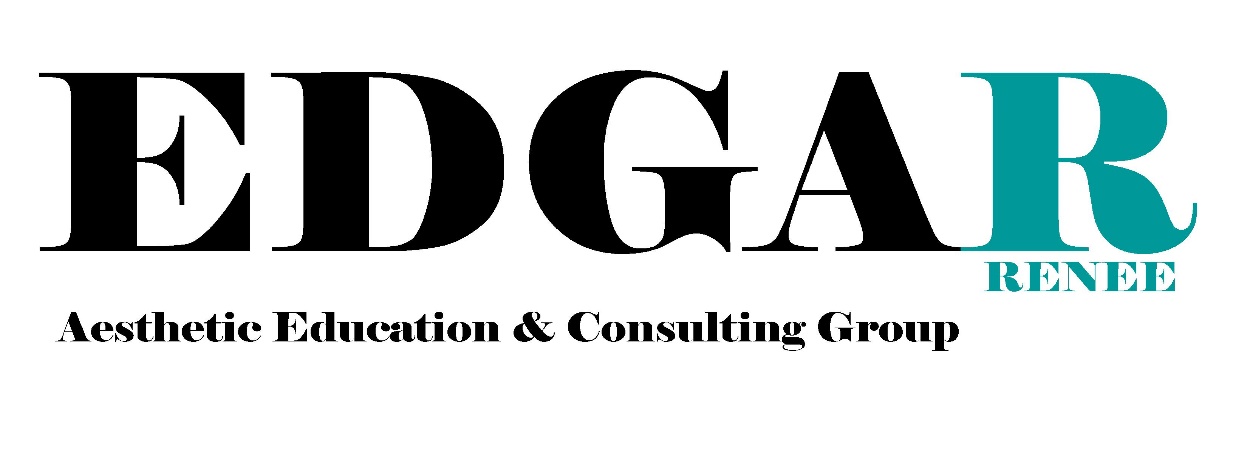 $280Tight &Toning Body Treatment Techniques$480Anti-Cellulite Treatments$480Cosmetic Ingredient Knowledge$380Radio Frequency$380Ultrasound Cavitation$380Ultrasonic Spatula$280Microneedling$450www.edgarenee.com614-4704415 edgarenee@gmail.comIG: @edgareneegroup